                                                                     มีนาคม   2563เรื่อง	แผนปฏิบัติการจัดการขยะมูลฝอยชุมชน “จังหวัดสะอาด” ประจำปี พ.ศ. 2563เรียน  	ผู้ว่าราชการจังหวัด ทุกจังหวัด อ้างถึง  1. หนังสือกระทรวงมหาดไทย ด่วนที่สุด ที่ มท 0810.5/ว 7725 ลงวันที่ 28 ธันวาคม 2561         2. หนังสือกรมส่งเสริมการปกครองท้องถิ่น ด่วนที่สุด ที่ มท 0820.2/ว 1683 	 ลงวันที่ 26 เมษายน 2562สิ่งที่ส่งมาด้วย 1. ผลการดำเนินงานตามแผนปฏิบัติการจัดการขยะมูลฝอยชุมชน 	จำนวน 1 ชุด                        “จังหวัดสะอาด” ประจำปี พ.ศ. 2562	                   2. แผนปฏิบัติการจัดการขยะมูลฝอยชุมชน “จังหวัดสะอาด”   	จำนวน 1 ชุด
                      ประจำปี พ.ศ. 2563                    3.	 กรอบการดำเนินงานภายใต้แผนปฏิบัติการจัดการขยะมูลฝอยชุมชน  	จำนวน 1 ชุด
	 “จังหวัดสะอาด” ประจำปี พ.ศ. 2563 	ตามหนังสือที่อ้างถึง กระทรวงมหาดไทยได้จัดทำแผนปฏิบัติการการจัดการขยะมูลฝอยชุมชน “จังหวัดสะอาด” ประจำปี พ.ศ. 2562 โดยมีกรอบการดำเนินงานภายใต้แผนปฏิบัติการฯ จำนวน 3 ระยะ ได้แก่ ต้นทาง คือ การลดปริมาณขยะและการส่งเสริมการคัดแยกขยะที่ต้นทาง กลางทาง คือ การจัดทำระบบเก็บขนอย่างมีประสิทธิภาพ และปลายทาง คือ ขยะมูลฝอยได้รับการกำจัดอย่างถูกต้องตามหลักวิชาการ 
โดยใช้หลักการ 3 ช : ใช้น้อย ใช้ซ้ำ และนำกลับมาใช้ใหม่ หรือ 3Rs: Reduce Reuse Recycle เพื่อเป็น
การติดตามและประเมินผลการปฏิบัติงานตามแผนปฏิบัติการฯ จึงแจ้งให้จังหวัดรวบรวมและรายงานผล
การดำเนินการ ความละเอียดแจ้งแล้ว นั้น  	กระทรวงมหาดไทย ขอเรียนว่า แผนปฏิบัติการดังกล่าวได้สิ้นสุดลงแล้ว ดังนั้น เพื่อให้
การจัดการขยะมูลฝอยของประเทศมีการปฏิบัติอย่างต่อเนื่อง และเป็นไปตามเป้าหมายของแผนแม่บท
การบริหารจัดการขยะมูลฝอยของประเทศ (พ.ศ. 2559 – 2564) จึงได้จัดทำแผนปฏิบัติการจัดการ
ขยะมูลฝอยชุมชน “จังหวัดสะอาด”  ประจำปี พ.ศ. 2563 ขึ้น โดยมีสาระสำคัญ ดังนี้  	1. กรอบการดำเนินงานภายใต้แผนปฏิบัติการฯ แบ่งการดำเนินงานออกเป็น 3 ด้าน ประกอบด้วย ด้านการจัดการขยะต้นทาง ด้านการจัดการขยะกลางทาง และด้านการจัดการขยะปลายทาง	2. เป้าประสงค์ คือ 		2.1 ขยะมูลฝอยมีการนำกลับไปใช้ประโยชน์เพิ่มขึ้น		2.2 ขยะมูลฝอยตกค้างสะสมได้รับการกำจัดอย่างถูกต้องตามหลักวิชาการ 		2.3 ขยะมูลฝอยได้รับการจัดการอย่างถูกต้องตามหลักวิชาการเพิ่มขึ้น 		2.4 ขยะอันตรายได้รับการกำจัดอย่างถูกต้องตามหลักวิชาการเพิ่มขึ้น		2.5 ประชาชนในพื้นที่มีความตระหนักและความเข้าใจในการจัดการขยะที่ต้นทางเพิ่มขึ้น		2.6 การดำเนินการเพื่อสร้างความเป็นระเบียบเรียบร้อยและสุขภาวะที่ดีของท้องถิ่น
และจังหวัด/3. ตัวชี้วัด...-2-	3. ตัวชี้วัดเป้าประสงค์ ได้แก่	 	3.1 ด้านการจัดการขยะต้นทาง	          	3.1.1 องค์กรปกครองส่วนท้องถิ่น ร้อยละ 100 ออกข้อบัญญัติ/เทศบัญญัติ
การจัดการขยะมูลฝอย	          	3.1.2  ครัวเรือน ร้อยละ 100 มีการบริหารจัดการขยะอินทรีย์	         	3.1.3 ครัวเรือน ร้อยละ 60 เข้าร่วมเครือข่าย “อาสาสมัครท้องถิ่นรักษ์โลก” 
เพื่อส่งเสริมการจัดการขยะมูลฝอย		3.2 ด้านการจัดการขยะกลางทาง	          	3.2.1 องค์กรปกครองส่วนท้องถิ่น ร้อยละ 100 มีภาชนะรองรับขยะมูลฝอย
แบบแยกประเภทในที่สาธารณะและหรือสถานที่ท่องเที่ยวทุกแห่ง		3.2.2 องค์กรปกครองส่วนท้องถิ่น ร้อยละ 85 มีการวางระบบการเก็บขน
หรือมีประกาศ เก็บขนขยะมูลฝอยให้สอดคล้องกับพื้นที่		3.2.3 หมู่บ้าน/ชุมชน ร้อยละ 100 มีการจัดตั้ง “จุดรวบรวมขยะอันตรายชุมชน”		3.3 ด้านการจัดการขยะปลายทาง	  		3.3.1 ขยะมูลฝอยชุมชนที่เกิดขึ้นและเก็บขนได้ในปีงบประมาณ พ.ศ. 2563 
ร้อยละ 80 ได้รับการจัดการอย่างถูกต้องตามหลักวิชาการ		3.3.2 ขยะมูลฝอยตกค้างได้รับการจัดการอย่างถูกต้อง ร้อยละ 100		3.3.3 กลุ่มพื้นที่ในการจัดการมูลฝอย (Clusters) ขององค์กรปกครองส่วนท้องถิ่นร้อยละ 100 ในแต่ละจังหวัดมีการจัดทำแผนการจัดการขยะมูลฝอย โดยผ่านการพิจารณาจากคณะกรรมการจัดการสิ่งปฏิกูลและมูลฝอยจังหวัดรายละเอียดปรากฏตามสิ่งที่ส่งมาด้วย	ทั้งนี้ ให้จังหวัดดำเนินการขับเคลื่อนแผนปฏิบัติการดังกล่าว ตั้งแต่ระดับจังหวัด อำเภอ 
องค์กรปกครองส่วนท้องถิ่น หมู่บ้านและชุมชน พร้อมทั้งให้เร่งรณรงค์และประชาสัมพันธ์การลดปริมาณ
ขยะมูลฝอยและคัดแยกขยะมูลฝอยในพื้นที่ต่อไป  	จึงเรียนมาเพื่อพิจารณาดำเนินการและถือปฏิบัติโดยเคร่งครัด    กรมส่งเสริมการปกครองท้องถิ่นกองสิ่งแวดล้อมท้องถิ่น
โทร. ๐-๒๒41-9000  ต่อ 2112โทรสาร 0-2241-206ผู้ประสานงาน : นางสาวบุณยนุช  ตุ้มท่าไม้   โทร. 08 0694 1539ที่ มท ๐๘20.2/ว				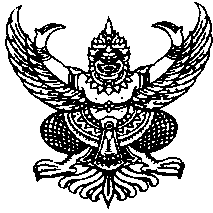 กระทรวงมหาดไทยถนนอัษฎางค์ เขตพระนคร กทม. ๑๐2๐๐